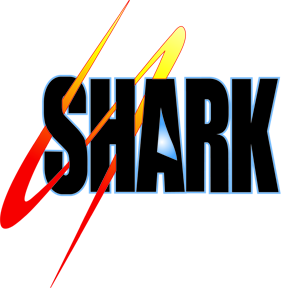 PART# All Medium, Fine and Coarse Products DATE PRINTED: May 27, 2015Aluminum Oxide or Silicon Carbide Sharpening StonesSECTION   1. CHEMICAL PRODUCT AND COMPANY INFORMATIONPRODUCT NAMEAluminum Oxide or Silicon Carbide Sharpening StonesTRADE NAMEMANUFACTURER(4) Shark Industries6700 Bleck DriveRockford, MN 55373800-537-4275REVISION DATE   04/30/15SECTION  2. COMPOSITION/INFORMATION ON INGREDIENTSSUBSTANCE DESCRIPTION                PERCENT    CAS#----------------------------------------------------·----------------Aluminum Oxide, Non-fibrous Amorphous Silica, Fused Silicon CarbideOTHER80.000- 90.000 1344-28-110.000- 20.000  60676-86-080.000- 90.000 409-21-2The sharpening stone may be comprised of only some of the above.SECTION  3. HAZARDS IDENTIFICATIONINHALATION ACUTE EXPOSURE EFFECTSDust may be slightly irritating to eyes and respiratory tract athigh concentrations.INHALATION CHRONIC EXPOSURE EFFECTSMay affect breathing capacity. For products containing AmorphousSilica, Fused, there is limited evidence in animals that excessiveand prolonged exposure to this chemical may cause pulmonary fibrosis.EYE CONTACT ACUTE EXPOSURE EFFECTS Dust may irritate eyes.SKIN CONTACT ACUTE EXPOSURE EFFECTSSome may experience skin irritation from dust.INGESTION ACUTE EXPOSURE EFFECTSNo known adverse effects, but ingestion not recommended.INHALATIONRemove to fresh air. If breathing has stopped, give artificial respiration. Get medical attention immediately.SKIN CONTACTWash affected areas with soap and water.  Obtain medical assistance, if needed.EYE CONTACTWash with large amounts of water. Obtain first aid and medicalassistance, if needed. INGESTIONCall poison control center, hospital emergency room or physicianimmediately.SECTION  5. FIRE FIGHTING MEASURESFIRE FIGHTING PROCEDURES Not ApplicableHAZARDOUS PRODUCTS/COMBUSTIONNone DetectedHAZARD RATING SOURCEHMIS HEALTH1FLAMMABILITY0REACTIVITY0OTHERSECTION  6. ACCIDENTAL RELEASE MEASURESCLEAN-UPNormal clean up procedures.SECTION  7. HANDLING AND STORAGEHANDLINGSee ANSI STANDARD B7.1.  Section 2.SECTION   8. EXPOSURE CONTROLS/PERSONAL PROTECTIONVENTILATION PROTECTIONRecommend using local exhaust ventilation when general ventilation isnot keeping the airborne concentration below the TLV. RESPIRATORY PROTECTIONRespirators are required when airborne contaminant levels exceed theTLV(s).EYE PROTECTIONRecommended.OTHER PROTECTION Not ApplicableSECTION  9. PHYSICAL AND CHEMICAL PROPERTIESAPPEARANCE & ODOR Solid, formed article.SECTION 10. STABILITY AND REACTIVITYINCOMPATIBILITIESAvoid acids of all types with a pH<  4.0. DECOMPOSITIONNot ApplicableSECTION 11. TOXICOLOGICAL INFORMATIONCARCINOGENICITYAmorphous Silica, Fused IARC 3,  NIOSH XLD50/LC50Values are not appropriate or available.SECTION 12. ECOLOGICAL INFORMATIONCHEMICAL FATE Not ApplicableSECTION 13. DISPOSAL CONSIDERATIONSWASTE DISPOSALFollow landfill methods consistent with applicable federal, stateand local laws.SECTION 14. TRANSPORT INFORMATIONHAZARD CLASS N/ASECTION 15. REGULATORY INFORMATIONEXPOSURE  LIMITS/REGULATORY   INFORMATIONSUBSTANCE  DESCRIPTION MOLUNITS            OSHA         ACGIHAluminum  Oxide, Non-fibrous10.0000Amorphous  Silica, Fused0.0000Silicon Carbide10.0000LEGEND:MG/M3         15.0000      10.0000MG/M3          0.1000       0.1000MG/M3         10.0000      10.0000EXPOSURE  LIMIT DESCRIPTIONS CA PROP 65Not ApplicableTSCASection  8(b) -  Inventory StatusAll components  of this product  are registered  under the regulations of the Toxic Substance Control Act.DOMESTIC  SUBSTANCE  LISTSECTION 16. OTHER INFORMATIONDISCLAIMERThe information and recommendations set forth herein are takenfrom sources believed to be accurate as of the date hereof; however, the Company makes no warranty with respect to the accuracy of the information or the suitability of the recommendations, and assumesno liability to any user thereof.KEY TO ABBREVIATIONS:EQ=EQualAP=APproximatelyavailableLT=Less ThanTR=TRaceGT=Greater ThanND=No Data